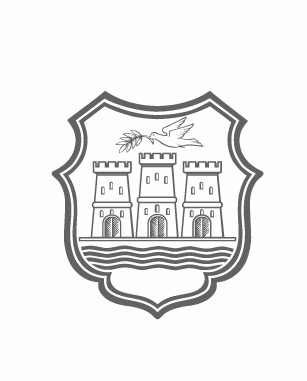 РЕПУБЛИКА СРБИЈА                                                                       АУТОНОМНА ПОКРАЈИНА ВОЈВОДИНА                                      ГРАД НОВИ САД                                                                             ГРАДСКА УПРАВА ЗА ПРИВРЕДУЗАХТЕВЗА СТРУЧНО ОСПОСОБЉАВАЊЕ ПРИПРАВНИКАНА ТЕРИТОРИЈИ ГРАДА НОВОГ САДА У 2023. ГОДИНИ►	Врста програма:1. Стручно оспособљавање приправника са високим образовањем (најмање шести ниво квалификација и 240 ЕСПБ), за период до 12 месеци, по Јавном позиву за стручно оспособљавање приправника на територији Града Новог Сада у 2023. години ► Подаци о подносиоцу захтева 	Назив послодавца Матични број:ПИБ:         Шифра и назив делатности:Субјекат социјалног предузетништва ДА       НЕ  Место :Адреса: Лице за контакт:Текући рачун:Пословна банка: Телефон:    e-mail адреса: Број запослених: Ниво образовањаБрој тражених лица за стручно оспособљавањеБрој лица која ће бити запослена на неодређено време након стручног оспособљавања Најмање шести ниво квалификација и 240 ЕСПБНазив радног места/посла(у складу са правилником о организацији и систематизацији послова)Захтевано занимање(стручна спрема стечена школовањем)Број лицаДодатни захтеви за селекцију кандидата/ уколико постоје /(посебни услови рада, посебна знања и вештине и слично)Додатни захтеви за селекцију кандидата/ уколико постоје /(посебни услови рада, посебна знања и вештине и слично)Додатни захтеви за селекцију кандидата/ уколико постоје /(посебни услови рада, посебна знања и вештине и слично)1.2.3.Место и датумОвлашћено лице подносиоца захтева